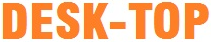                 德思達科技有限公司        TEL:(02)8685-8085            Desk-Top  Corporation  FAX:(02)8685-3685                報 價 單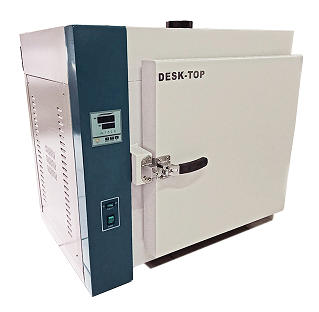 詳細規格溫度範圍：+ 70℃～500℃.控制精度：±0.3℃. 解析精度：±0.1℃.升溫速度: 室溫~500℃/約60min分怖誤差 : 室溫~(±2℃), 200~300℃(±1%),300℃以上(±1%) (空載) 結構：內箱尺寸：26 cm(W) × 26 cm(H) × 26 cm(D).外箱尺寸：72 cm(W) × 62 cm(H) × 52 cm(D).	內箱材質：ＳＵＳ#不鏽鋼材質.外箱材質：鋼板粉體塗裝烤漆.保溫材質：高密度岩棉斷熱材及岩棉氣密條.(保溫層15cm)附屬設備：可調式不銹鋼洞洞盤2只. 計時器(計時範圍0~9999min)或(0~9999H)可切換時間終了蜂鳴器計時器溫度到達,計時器啟動(待機功能)三色電源指示燈機台上方可調式排風口4”*1個流量60L浮子式流量計氮氣電磁閥*1個,進氣調壓閥*1個電壓表,電流表,頻率表,功因表,瓦特表,瓦時計(用電度數表)電路控制系統: 採微電腦控制方式採用EP型LED單段,按鍵式,溫度控制器,PID+ SSR之控制(即比例、積分、微分,可提高控制元件界面使用之壽命與穩定性.有PID值自動演算之功能,運轉測試完成時,具有警報告知之功能.停電記憶裝置二年.溫度SENSOR斷線蜂鳴器地警報計時器--不計時,開機計時,溫度到達才開始計時,三者可切換具有RUN執行,OUT輸出,ALM警報,AT自動演算-指示燈第一段控制器超溫蜂鳴器警報時間結束,蜂鳴器提示60秒(可設定),按任意鍵可取消加熱器：採O-ＴＹＰＥ不鏽鋼電熱管. 送風循環系統：採超高溫電機馬達,多翼螺旋式不銹鋼循環風扇.安全裝置：無熔絲開關 馬達過電流保護裝置E.G.O第二道超溫保護裝置控制器第一道,道超溫保護加熱器過電流保護,快速短路保險絲電源：單相 AC 220V 13A 60HZ.(客戶所提供電源須於機台內)保固：1年 交貨期 : 45天(自收到訂金開始起算)驗收期限 : 7天交貨地點 : 到廠付款方式 :訂購時,50%訂金(現金)交貨款50%,當月結T/T或期票隨機資料 :操作說明書. 保固書人員操作訓練. Option: 費用另計客戶名稱:聯 絡 人:客戶編號:電    話:報價日期:傳    真:經 辦 人:手    機:手    機:品 名規 格數 量單 價總價桌上型500℃無氧化熱風循環烤箱DNO-18L-EP-500壹台NT90,000.NT90,000(臥式,標準無視窗,無測試孔)(臥式,標準無視窗,無測試孔)(未稅).追加柵盤1只--------------------------------------------------------NT3,000CP型可程式溫度控制器,LED彩色按鍵式60段-----------------------NT5,000BP可程式溫度控制器,4.3吋彩色觸控+USB記錄裝置-----------------NT20,000電源改110V---------------------------------------------------------NT5,000微量氧傳感器(美國),(量程0~10000ppm) ---------------------------NT60,000氧化鋯氧傳感器(英國),(量程0~100%)-------------------------------NT50,000交貨地區: 新竹以北-免費；台中地區:加2000；台南地區:加3000；高雄地區；加4000交貨地區: 新竹以北-免費；台中地區:加2000；台南地區:加3000；高雄地區；加4000P.SP.SP.S使用氮氣濃度箱內可達氧含量箱內可達氧含量6N1ppm=  0.00001%5N10ppm=   0.0001%4N100ppm=    0.001%3N1000ppm=      0.1%2N10000ppm=        1%